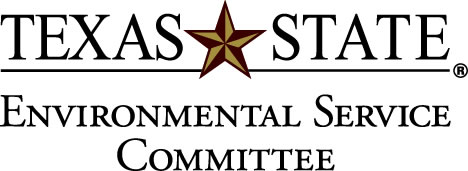 Date 11/1/2011Attendance:	Committee members present: Stephanie BledsoeLaura UnderhillIgnacio GilbertAJ PerezRichard MedinaRandy SimpsonNancy NusbaumTina CadeNathan LawrenceMark CarterX voting members present: Quorum metNon-committee members present:Tessa RagerTaylor HarwardDag OsarioDr. MixClarissa PerezLindsay CarterRamona GalliaLayneCall to order: 5:20First order of business Project Application: Students Sustainable Farm Center- Dr. Mix, Taylor Harward, Dag Osario, Clarissa Perez, and Tessa Rager.a. Asking $45,650 to develop Students Sustainable Farm Center. This center will be student run with the help of Dr. Mix. It will consist of suistanable food and horticulture production. The locally grown produce will be sold to students, faculty and staff of Texas State Univeristy. Participation in the Students Sustainable Farm Center will be open to all students. After the initial funding it will become self funded through the selling of produce. Approved pending Presidents ApprovalProject Application: Informational Magnets-Layne- 5:50Asking $2,100 for 2000 magnets (3 ½” x 5”). The theme of the magnets are ways to conserve energy and water. These magnets will be handed out to students.ApprovedProject Application: Water Bottle Re-filling Stations-Richard Medina- 6:00Asking $19,338 for 20 water bottle re-filling stations. The stations will be installed in Residence halls for students to use, and they have a display counter that shows the amount of 16oz bottles have been filled. This will reduce the amount of plastic water bottles students use.Approved with ESC plaques1- Voting position open- 6:11Ignacio Gilbert moved up from non-voting to voting position2- Non-Voting positions open- 6:13Lindsey Carter and Clarissa Perez voted into non-voting positionsBudget- 6:20Announcements- 6:22Arbor Day Nov. 30thPlanting 70 trees by Spec parking garage at 10am for Tree Campus USASustainable Exploration SurveyEveryone enjoyed90% said speakers were engaging and knowledgeable80% said speakers were relevant90% said coordinators stimulated interesting conversationsSeth Maxwell will be on campus Nov. 18thCame to campus as part of Common ExperienceCEO of thirst projectAdjourn- 6:56